Math MCUWorksheet – Sine Law- AnglesFor each of the following questions, find the measure of the indicated angle.For each of the following questions, find the measure of the indicated angle.For each of the following questions, find the measure of the indicated angle.For each of the following questions, find the measure of the indicated angle.1.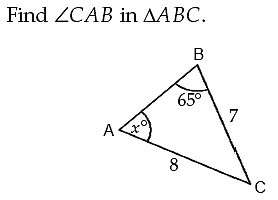 2.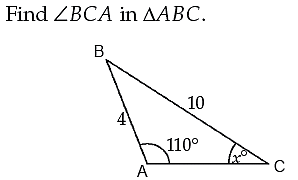 3.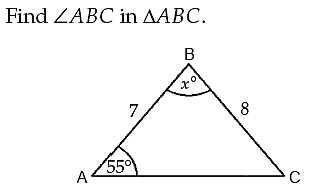 4.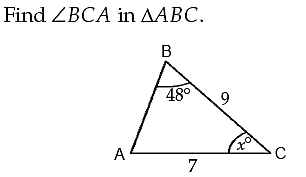 5.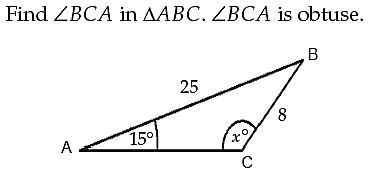 6.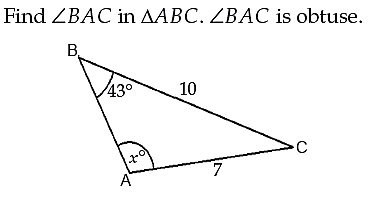 7.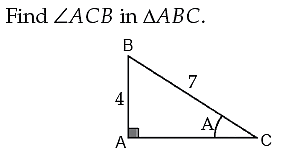 8. 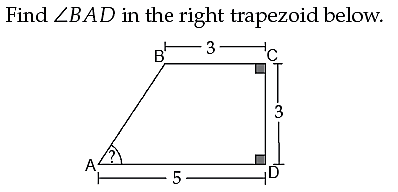 9.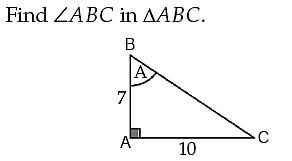 10.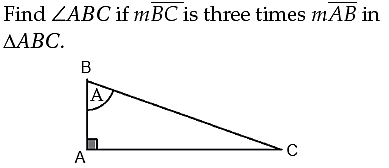 